Nieuwsbrief Guido de Bres ivm School en Spelen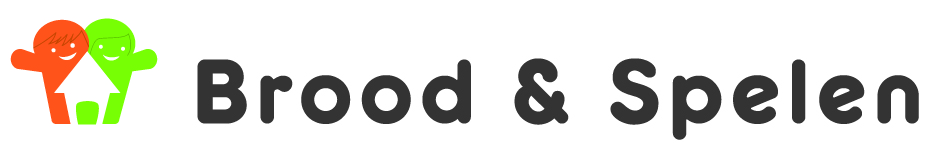 In het nieuwe schooljaar zal op Guido de Bres een ander rooster worden ingevoerd namelijk van 5 gelijke dagen school. Dit betekent dat de Tussenschoolse opvang komt te vervallen. De kinderen zijn om 14.00 uur uit. Heeft u uw werktijden aangepast aan de huidige schooltijden en wilt u niet gelijk gebruik maken van de naschoolse opvang maar bent u geholpen met een uurtje extra na schooltijd, dan hebben wij de oplossing. Wij kunnen maximaal 1 uur creatieve-, sportieve- en spelactiviteiten aanbieden aansluitend aan een schooldag. We verzamelen op een vooraf afgesproken locatie in school. De jongste kinderen worden opgehaald uit hun klas. De kinderen krijgen iets te drinken en een gezonde snack. Na het rustmoment kunnen ze lekker gaan spelen. Wij kunnen u dit aanbieden op basis van een abonnement. De kosten bedragen 3 Euro per kind per opvangbeurt of 35 Euro voor een strippenkaart van 10 strippen. Wij gaan uit van een minimale bezetting van 10 kinderen per keer. Om een inschatting te kunnen maken of er voldoende animo voor is kunt u zich tot 15 juni inschrijven via de website van Brood & Spelen, oranje button ‘inschrijven’. Mochten er minder dan 10 aanmeldingen per dag zijn kan het helaas niet doorgaan. U ontvangt van ons na 15 juni een schrijven. Mocht u nog vragen hebben dan kunt u contact opnemen met Brigitte Bras, regiomanager, telefonisch op 06 10 99 15 86 of per mail via brigitte@broodspelen.nl.